MøtereferatKjersti B. TharaldsenReferent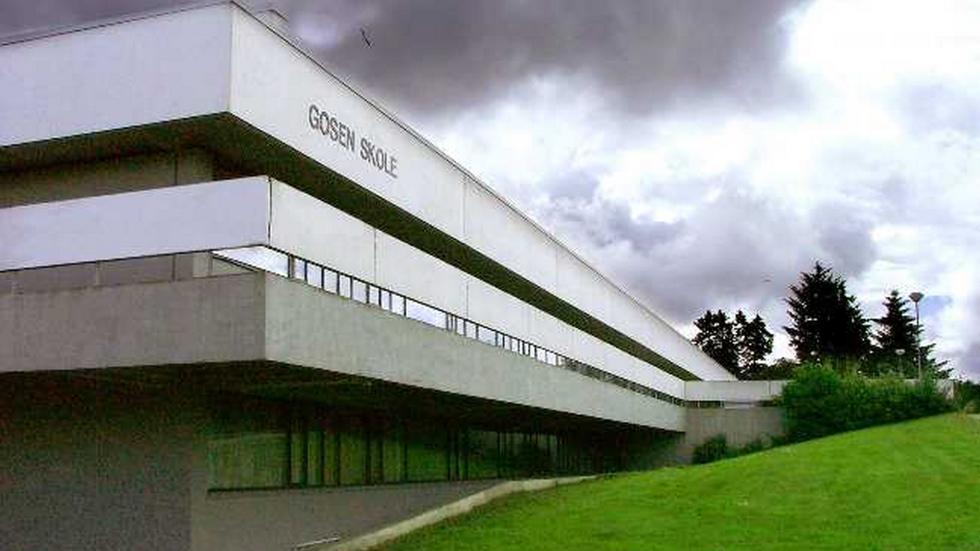 Gosen skolePostadr.: Sophus Buggesgate 13, 4041 HafrsfjordBesøksadr.: Sophus Buggesgate 13Telefon: 51599300 Faks: 51599301E-post: gosen.skole@stavanger.kommune.no www.stavanger.kommune.noOrg.nr.: NO 964 965 226Gruppe:FAU – Gosen skoleMøtested:Gosen skole, møterommet ved hovedinngangenMøtedato/ -tid:11.01.20241900 - 2100 Deltakere:FAU-representanter, samt rektor og avdelingslederKopi til:Sak nr.:1Godkjenning av møtereferat fra Møtereferat godkjent.2Godkjenning av møteinnkalling og saksliste.Møteinnkalling og saksliste godkjent.3Orientering v/rektor om Gosenrevyen.Se presentasjon fra rektor lagt ved dagens møtereferat.Ved spørsmål kan FAU svare opp at det er ingen konflikt i dialogen mellom Gosen og tidligere aktører, men det er uenighet. Videre er det viktig å kommunisere ut at Gosenrevyen skal fortsette, og ikke legges ned. Ellers kan FAU-representanter kontakte rektor dersom det kommer spørsmål som ikke kan besvares umiddelbart. 9EventueltIngenting meldt.